Leģislatīvo aktu apspriešana(Atklāta apspriede saskaņā ar 16. panta 8. punktu, 
līgums par Eiropas Savienību)Neleģislatīvi jautājumi	Pirmais lasījums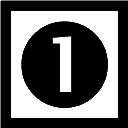 	Prezidentvalsts ierosinātas publiskas debates (Padomes reglamenta 8. panta 2. punkts)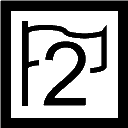 	Pamatojoties uz Komisijas priekšlikumu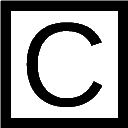 Leģislatīvo aktu apspriešana(Atklāta apspriede saskaņā ar 16. panta 8. punktu, 
līgums par Eiropas Savienību)Neleģislatīvi jautājumi	Pirmais lasījums	Pamatojoties uz Komisijas priekšlikumuTRANSPORTA, TELEKOMUNIKĀCIJU UN ENERĢĒTIKASPADOME BRISELĒ — 2024. GADA 21. MAIJĀDarba kārtības pieņemšana(iesp.) “A” punktu apstiprināšanaa)	Neleģislatīvo jautājumu sarakstsB)	Leģislatīvo aktu apspriežu saraksts (atklāta apspriede saskaņā ar Līguma par Eiropas Savienību 16. panta 8. punktu)DažādiDažādiDažādiIzskatāmie tiesību aktu priekšlikumiSecinājumi par digitālo nākotniApstiprināšanaSecinājumi par Eiropas kiberdrošības ilanuApstiprināšanaDažādia)	Starptautiskas iniciatīvas digitālajā jomā: Pašreizējais stāvoklisKomisijas sniegta informācijaB)	Pārskats par prezidentvalsts pasākumiem BeļģijāPrezidentvalsts sniegta informācija C)	Nākamās prezidentvalsts darba programmaUngārijas sniegtā informācija TRANSPORTA,TELEKOMUNIKĀCIJU UN ENERĢĒTIKASPADOME Luksemburga — 2024. gada 18. jūnijsDarba kārtības pieņemšana(iesp.) “A” punktu apstiprināšanaa)	Neleģislatīvo jautājumu sarakstsB)	Leģislatīvo aktu apspriežu saraksts (atklāta apspriede saskaņā ar Līguma par Eiropas Savienību 16. panta 8. punktu)Sauszemes transportsRegula par dzelzceļa infrastruktūras jaudas izmantošanu vienotajā Eiropas dzelzceļa telpāVispārēja pieejaDirektīva par dažu lēmumu par transportlīdzekļu vadīšanas tiesību atcelšanu visā Savienībā ietekmiVispārēja pieeja/ziņojums par pašreizējo stāvokliDirektīva, ar kuru groza Direktīvu 96/53/EK, ar kuru paredz noteiktu Kopienā izmantotu transportlīdzekļu maksimālos pieļaujamos gabarītus iekšzemes un starptautiskajos autopārvadājumos, kā arī šo transportlīdzekļu maksimālo pieļaujamo masu starptautiskajos autopārvadājumosVispārēja pieeja/ziņojums par pašreizējo stāvokliES tehniskās pārbaudes tiesību aktu kopuma pārskatīšana 
(priekšlikums vēl nav pieņemts)Vispārēja pieeja/ziņojums par pašreizējo stāvokliHorizontālsRegula par pasažieru tiesību īstenošanu SavienībāVispārēja pieeja/ziņojums par pašreizējo stāvokliMultimodālo ceļojumu pasažieru tiesību regulasVispārēja pieeja/ziņojums par pašreizējo stāvokliDirektīva, ar ko groza Padomes Direktīvu 92/106/EEK attiecībā uz intermodālo kravu pārvadājumu atbalsta sistēmu un Regulu (ES) 2020/1056 attiecībā uz ārējo izmaksu ietaupījumu aprēķināšanu un apkopotu datu sagatavošanu Vispārēja pieejaJūras transports/iekšējie ūdensceļiRegula par Eiropas Jūras drošības aģentūru un Regulas (EK) Nr. 1406/2002 atcelšanuVispārēja pieeja/ziņojums par pašreizējo stāvokliDirektīva par upju informācijas pakalpojumiem (RIS)Vispārēja pieeja/ziņojums par pašreizējo stāvokliDažādiIzskatāmie tiesību aktu priekšlikumia)	Noteikumi par Eiropas vienoto gaisa telpu 2+B)	Direktīva, ar kuru groza Direktīvu 2009/18/EK, ar ko nosaka pamatprincipus negadījumu izmeklēšanai jūras transporta nozarēC)	Direktīva, ar ko groza Direktīvu 2009/16/EK par ostas valsts kontroliD)	Direktīva, ar ko groza Direktīvu 2009/21/EK par karoga valsts pienākumu izpildie)	Direktīva, ar ko groza Direktīvu 2005/35/EK par kuģu radīto piesārņojumu un sankciju, tostarp kriminālsodu, ieviešanu par nodarījumiem, kas saistīti ar piesārņojumuF)	Regula, ar ko groza Regulu (EK) Nr. 561/2006 attiecībā uz minimālajām prasībām par ikdienas un iknedēļas pārtraukumiem un atpūtas laikposmiem pasažieru gadījuma pārvadājumu nozarēg)	Direktīva, ar kuru groza Direktīvu (ES) 2015/413, ar ko veicina pārrobežu apmaiņu ar informāciju par ceļu satiksmes drošības noteikumu pārkāpumiemH)	Vadītāja apliecību direktīvaPrezidentvalsts sniegta informācijaSecinājumi par ceļu satiksmes drošību ApstiprināšanaDažādiNākamās prezidentūras darba gramsUngārijas sniegtā informācija